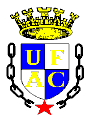 UNIVERSIDADE FEDERAL DO ACREPRÓ-REITORIA DE PESQUISA E PÓS-GRADUAÇÃOCentro de Ciências Biológicas e da Natureza (CCBN)Programa de Pós-Graduação em Ensino de Ciências e Matemática (MPECIM)EDITAL PROPEG Nº 11/2017ANEXO 4 – TERMO DE COMPROMISSOEste documento deverá ser assinado pelo(a) candidato(a) aprovado(a), no ato da Matrícula Curricular no MPECIM.Eu, __________________________________________________________ CPF nº ___________________ RG n° ______________________, residente e domiciliado(a) na _____________________________________________, declaro, para os devidos fins de ingresso no Programa de Mestrado em Ensino de Ciências  e Matemática, oferecido pela UFAC, que me comprometo a dedicar-me:Aos estudos e pesquisas do mestrado, dedicando-me às disciplinas, às leituras e aos trabalhos de pesquisa, de comum acordo com meu (minha) orientador(a), visando à elevada qualidade da pesquisa a ser desenvolvida, bem como à criação e desenvolvimento de um produto didático pedagógico dela decorrente.Comprometo-me, ainda, a me dedicar integralmente ao Programa nos dias de quintas e sextas-feiras e, a considerar e respeitar as normas regimentais, especialmente no que se referem a prazos, créditos e produção acadêmica.E, por fim, DECLARO que por descumprimento dos Regimentos Geral da Pós-Graduação da UFAC e do Mestrado Profissional em Ensino de Ciências e Matemática, poderei ser desligado do Curso.                                                                       Local e DataAssinatura do(a) Candidato(a)